Акційні умови кредитування в ПАТ «КБ «ГЛОБУС» за програмами цільового роздрібного кредитуванняжитлової та нежитлової нерухомості (первинний ринок) для фізичних осібза умовами співпраці з корпорацією «УКРБУД»Акція проводиться з 01.09.2017р. по 31.10.2017р.=ВІДДІЛЕННЯ №26=Адреса відділення: м. Київ, Є. Сверстюка, 23
Контактна особа: Валерій Жайворінок (044) 364-36-91
(050) 905-4049; 
 (067) 235-57-52 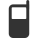 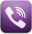 Додаток  №1*Акційна процентна ставка застосовується для придбання нерухомостів наступних об’єктах будівництва:ЖК «ПОДОЛ-ГРАДЪ» м. Київ, Подільський район, вул. Кожум`яцька, 23-24, вул. Дегтярна , 7-25, 29, 30, 31, 6-28, 32;ЖК«ВИШИВАНКА» м. Київ, Оболонський район, вул. Полупанова, 16;ЖК «КИРИЛІВСЬКИЙ ГАЙ» м. Київ, Шевченківський район, вул. Багговутівська, 1А;ЖК «ПАРКОВА ДОЛИНА»» м. Київ, Голосіївський район, вул. Кайсарова  7/9;ЖК «ОБЕРІГ» м. Київ, Дарницький район, вулиця Бориспільська, 21-45;ЖК «ОБЕРІГ ІІ», м. Київ, Дарницький район, вул. Бориспільська, 30а, 40;ЖК «ВЕРХОВИНА» м. Київ, Святошинський район, проспект Перемоги, 109;ЖК «НОВОМОСТИЦЬКИЙ» м. Київ, Подільський район, вулиця Новомостицька, 15;ЖК «КАЗКА» м. Київ, Голосіївський район, вулиця Академіка Лебедєва 1, будинки №6,7,8;ЖК «ХАРКІВСЬКИЙ»  м. Київ, Дарницький район, вулиця Харківське шосе, 210;ЖК «ПЕКТОРАЛЬ»  м. Київ, Святошинський район, бульвар Кольцова, 7А.;ЖК «CRYSTAL HOUSE»,   м. Київ, Голосіївський район, вул. Жилянська, 28;ЖК «КЛУБНИЙ БУДИНОК SPAS SKY», м. Київ, Подільський район, вул. Спаська, 35;ЖК «TWIN HOUSE» м. Київ, Деснянський район, вул. Крайня, 1;ЖК «ГАРМОНІЯ», м. Київ, Святошинський район, вул. Василя Стуса, 7;ЖК «FREEDOM», м. Київ, Дніпровському район, перетин проспектів Броварського та Визволителів;ЖК «АРИСТОКРАТ»  м. Київ, вул. Щорса, 34;ЖК «LAKE HOUSE», який розташовано за адресою: м.Київ, вул. Маршала Малиновського, 2А.ЖК «ЗЛАГОДА» м. Київ , вул. Вербицького, 1;ЖК «ГВАРДІЙСЬКИЙ» м. Київ, вул. Кутузова, 18/7;ЖК «ПОКРОВА», м. Київ, Шевченківський район, вул. Артема (Січових Стрільців), 59.ЖК «ЧАРІВНЕ МІСТО», м. Київ, Дарницький район, вул. Бориспільська, 18-26;ЖК « Friendly House», м. Київ, Дніпровський район, вул.Панельній, 2 (житловий будинок №2)ЖК «ШЕВЧЕНКІВСЬКИЙ» м. Київ, Шевченківський район, вул. Златоустівська, 27 =ВІДДІЛЕННЯ №26=Адреса відділення: м. Київ, Є. Сверстюка, 23
Контактна особа: Валерій Жайворінок (044) 364-36-91
(050) 905-4049; 
 (067) 235-57-52 №Найменування параметру кредитного продуктуЗначенняЗначення1.Цільове спрямування кредиту На придбання житлової та нежитлової нерухомості на первинному ринку, що реалізується корпорацією «УКРБУД»: управитель Фонду фінансування будівництва (ФФБ) – ТОВ «Фінансова компанія «Житло-Капітал» або безпосередньо забудовником (надалі – Продавець нерухомості) в об’єктах будівництва, акредитованих ПАТ «КБ «ГЛОБУС».Перелік забудовників та об`єктів будівництва, акредитованих в ПАТ «КБ «ГЛОБУС» наведений в Додатку №1.На придбання житлової та нежитлової нерухомості на первинному ринку, що реалізується корпорацією «УКРБУД»: управитель Фонду фінансування будівництва (ФФБ) – ТОВ «Фінансова компанія «Житло-Капітал» або безпосередньо забудовником (надалі – Продавець нерухомості) в об’єктах будівництва, акредитованих ПАТ «КБ «ГЛОБУС».Перелік забудовників та об`єктів будівництва, акредитованих в ПАТ «КБ «ГЛОБУС» наведений в Додатку №1.2.Суб’єкт кредитуванняФізичні особи, які отримують доходи, як наймані працівники або як пенсіонери  (в т.ч. працюючі пенсіонери) та фізичні особи, які отримують доходи від власного бізнесу (як підприємці), але кредитуються як фізичні особи (надалі - Позичальник).Позичальник та поручитель можуть бути зареєстрованими в іншому регіоні ніж регіон отримання кредиту.Фізичні особи, які отримують доходи, як наймані працівники або як пенсіонери  (в т.ч. працюючі пенсіонери) та фізичні особи, які отримують доходи від власного бізнесу (як підприємці), але кредитуються як фізичні особи (надалі - Позичальник).Позичальник та поручитель можуть бути зареєстрованими в іншому регіоні ніж регіон отримання кредиту.3.Вид кредитної операціїКредитКредит4.Термін кредитуванняВід 1 до 20 роківВід 1 до 20 років5.Валюта кредитуГривняГривня6.Обмеження суми кредитуВід 10 000,00 до 1 500 000,00 гривеньВід 10 000,00 до 1 500 000,00 гривень7.Процентні ставки (річні)На перші 2 рокиНа послідуючі 18 років7.Процентні ставки (річні)9,99 % в UAH*21,9% в UAH8.Комісія за надання кредиту(без ПДВ) (одноразово сплачується у день укладання кредитного договору за рахунок власних коштів Позичальника)1,5% від суми кредиту1,5% від суми кредиту9.Власний внесок (мінімальний)Не менше ніж 50% від договірної вартості житлової нерухомості згідно договору про участь у ФФБ (довідки, гарантійного листа, інформаційного листа від продавця нерухомості).Не менше ніж 50% від договірної вартості житлової нерухомості згідно договору про участь у ФФБ (довідки, гарантійного листа, інформаційного листа від продавця нерухомості).10.Максимальний розмір кредиту (відносно вартості застави) Не більше 50% від договірної вартості житлової нерухомості згідно договору про участь у ФФБ (ринкова вартість предмету забезпечення повинна бути підтверджена суб’єктом оціночної діяльності, з яким співпрацює банк).Не більше 50% від договірної вартості житлової нерухомості згідно договору про участь у ФФБ (ринкова вартість предмету забезпечення повинна бути підтверджена суб’єктом оціночної діяльності, з яким співпрацює банк).11Забезпечення- Обов’язкова фінансова порука чоловіка/дружини – у разі, якщо Позичальник одружений;-  Іпотека майнових прав на нерухоме майно за договором участі у ФФБ з подальшим укладенням договору про внесення змін до договору іпотеки об’єкту нерухомості (квартири), після введення будинку в експлуатацію та оформлення правовстановлюючих документів на нерухомість;- Обов’язкова фінансова порука чоловіка/дружини – у разі, якщо Позичальник одружений;-  Іпотека майнових прав на нерухоме майно за договором участі у ФФБ з подальшим укладенням договору про внесення змін до договору іпотеки об’єкту нерухомості (квартири), після введення будинку в експлуатацію та оформлення правовстановлюючих документів на нерухомість;12Страхування Обов’язковому страхуванню підлягає:предмет іпотеки (після оформлення свідоцтва на право власності на об’єкт будівництва (квартиру), який придбаний за рахунок кредитних коштів); Страхування здійснюється виключно у погоджених з Банком страхових компаніях.Обов’язковому страхуванню підлягає:предмет іпотеки (після оформлення свідоцтва на право власності на об’єкт будівництва (квартиру), який придбаний за рахунок кредитних коштів); Страхування здійснюється виключно у погоджених з Банком страхових компаніях.13Дострокове погашення кредитуМожливо без обмежень.Можливо без обмежень.14Перелік документів, необхідних для надання кредитних коштів1. Паспорт громадянина України/документ, який підтверджує право постійного проживання в Україні (для резидентів, які не є громадянами України);2. Довідка про присвоєння ідентифікаційного номеру/ довідка про присвоєння реєстраційного номеру облікової картки платника податків (даний документ не надається фізичними особами, які через свої релігійні переконання відмовляються від прийняття реєстраційного номера облікової картки платника податків і мають відмітку у паспорті);3. Документ, який підтверджує фінансовий стан Позичальника:Для фізичних осіб, які отримують доходи як наймані працівники – довідка про доходи за 6 останніх місяців з помісячною розбивкою. (У випадку вагань щодо достовірності довідки про доходи Позичальника, може вимагатися копія трудової книжки з оригінальною печаткою відділу кадрів підприємства);4. Документи, що підтверджують інші доходи (у разі можливості) та/або наявність майна у власності (в т.ч. – спільній чи частковій власності);5. У разі наявності інших кредитів (при необхідності) – копії чинних на момент прийняття рішення кредитних договорів (з графіком платежів, якщо договором передбачено графік) та договорів застави (не обов’язково) з іншими банками  та довідка з банку про стан та якість обслуговування боргу;6. У разі Фінансової поруки за Позичальника фізичної особи (найманого працівника) – документи за п.п. 2-3 від Поручителя, та документ згідно п.п.4.7. інформаційний лист щодо параметрів обраної квартири та її вартості тощо;8. Свідоцтво про одруження/розлучення або рішення суду якщо Позичальник перебуває у шлюбі.1. Паспорт громадянина України/документ, який підтверджує право постійного проживання в Україні (для резидентів, які не є громадянами України);2. Довідка про присвоєння ідентифікаційного номеру/ довідка про присвоєння реєстраційного номеру облікової картки платника податків (даний документ не надається фізичними особами, які через свої релігійні переконання відмовляються від прийняття реєстраційного номера облікової картки платника податків і мають відмітку у паспорті);3. Документ, який підтверджує фінансовий стан Позичальника:Для фізичних осіб, які отримують доходи як наймані працівники – довідка про доходи за 6 останніх місяців з помісячною розбивкою. (У випадку вагань щодо достовірності довідки про доходи Позичальника, може вимагатися копія трудової книжки з оригінальною печаткою відділу кадрів підприємства);4. Документи, що підтверджують інші доходи (у разі можливості) та/або наявність майна у власності (в т.ч. – спільній чи частковій власності);5. У разі наявності інших кредитів (при необхідності) – копії чинних на момент прийняття рішення кредитних договорів (з графіком платежів, якщо договором передбачено графік) та договорів застави (не обов’язково) з іншими банками  та довідка з банку про стан та якість обслуговування боргу;6. У разі Фінансової поруки за Позичальника фізичної особи (найманого працівника) – документи за п.п. 2-3 від Поручителя, та документ згідно п.п.4.7. інформаційний лист щодо параметрів обраної квартири та її вартості тощо;8. Свідоцтво про одруження/розлучення або рішення суду якщо Позичальник перебуває у шлюбі.